Покормите птиц зимой.А. ЯшинПокормите птиц зимой!Пусть со всех концов  К вам слетятся, как домой,  Стайки на крыльцо.  Небогаты их корма.  Горсть зерна нужна,  Горсть одна — и не страшна   Будет им зима.  Сколько гибнет их — не счесть,   Видеть тяжело.  А ведь в нашем сердце есть   И для птиц тепло.  Разве можно забывать:  Улететь могли, А остались зимовать   Заодно с людьми.  Приучите птиц в мороз  К своему окну,  Чтоб без песен не пришлось  Нам встречать весну!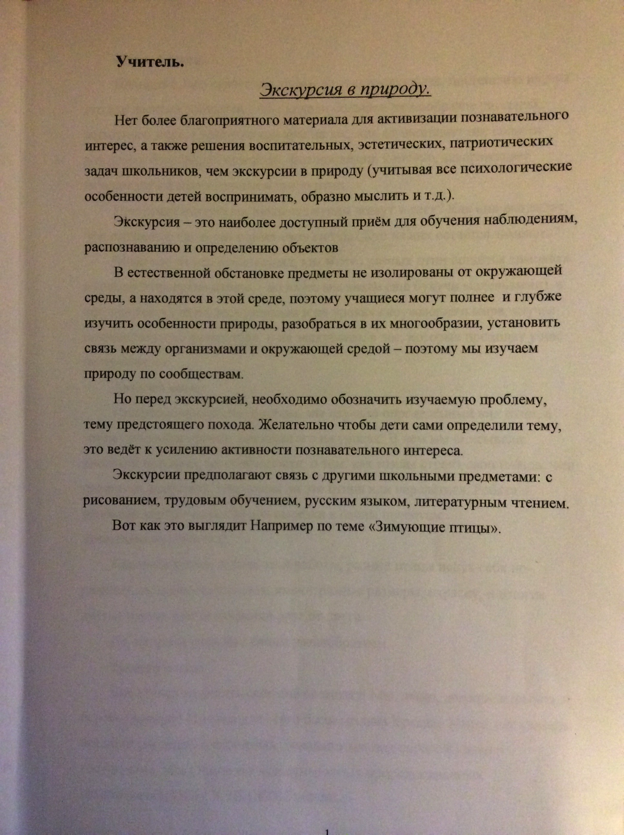 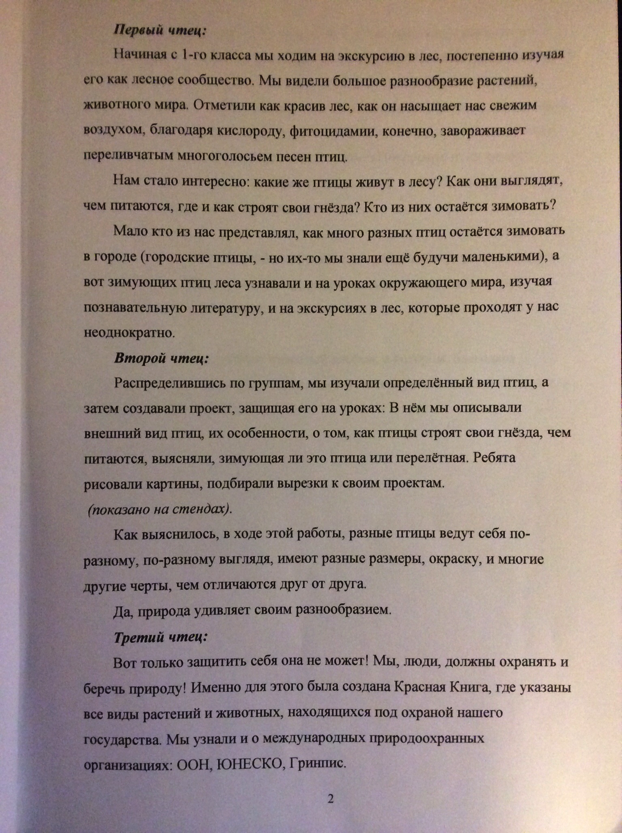 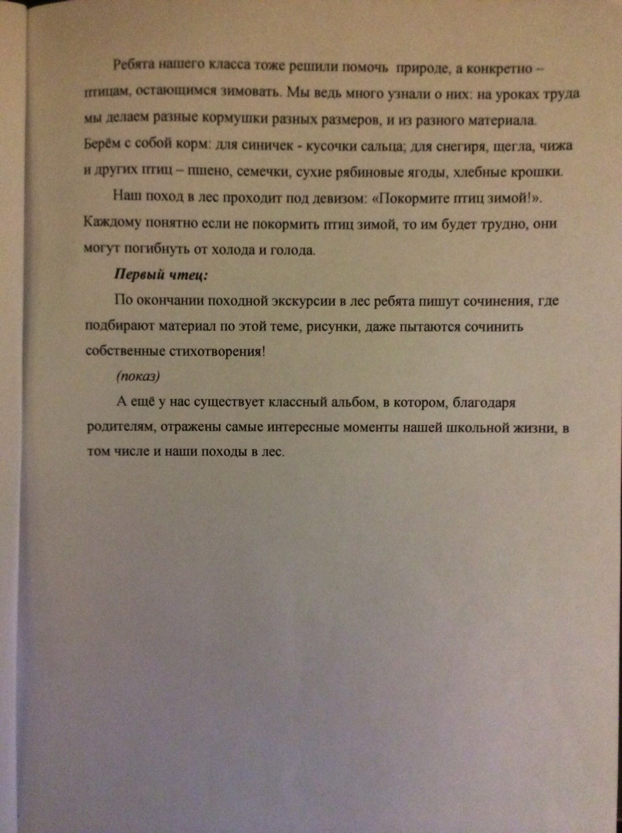 